COMISION MUNICIPAL DE PROTECCION CIVIL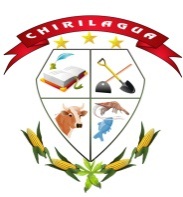 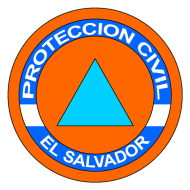 CHIRILAGUA, DEPARTAMENTO DE SAN MIGUELReunidos en la Alcaldía Municipal de Chirilagua, los miembros de la Comisión Municipal de Protección Civil, a las once horas del día seis de abril de dos mil veinte, con el objetivo de tratar temas de importancia relacionados con las medidas y acciones de seguimiento como Comisión Municipal de Protección Civil, en vista de la Emergencia y cuarentena nacional para la prevención y combate del CORONAVIRUS; reunión que preside el Ingeniero Manuel Antonio Vásquez Blanco, Alcalde Municipal en su calidad de Presidente de la Comisión Municipal de Protección Civil, por lo que el Ing. Vásquez Blanco, dio por abierta la reunión agradeciendo la presencia de los asistentes a la misma, por lo que se procede al desarrollo de la misma:AGENDAINFORME DE ACCIONES REALIZADAS Y ESTADO ACTUAL DEL CORONAVIRUSACCIONES A REALIZAR DURANTE LA SEMANA (EMERGENCIA Y PERIODO DE SEMANA SANTA)DESARROLLOEl Ing. Antonio Vásquez, informa que se realizó la entrega de víveres en diferentes comunidades del Municipio, a un aproximado de cinco mil familias, incluso este día se realizando la entrega en el sector del caserío el Majagua.Hace del conocimiento que se han entregado los víveres a las familias que más lo necesitan, de acuerdo a la afectación por la misma cuarentenaEl señor Elías Guzmán, informa a que el martes recién pasado, se efectuó la sanitización completa de la Unidad Comunitaria de Salud Familiar de esta ciudad, se realizó también en el Parque y Mercado Municipal, así como en la cuadra al costado norte del parque donde acuden algunas personas.El señor Fausto Portillo, miembro del Concejo, da a conocer que se entregó víveres en Cantón San Pedro a un 95% de las familias, sin efectuar conglomeración de personas y con ello se guardaron las medidas de prevenciónEl señor Nelson Orellana, manifiesta que se entregaron víveres a un 95% de las familias en cantón Tierra Blanca y La Estrechura, con el apoyo de los líderes, pastores y miembros de ADESCOS de las comunidades, aclarando que la entrega se realizó casa por casa para evitar aglomeracionesEl señor Mauricio Zambrano, Síndico Municipal, informa que se entregaron 550 paquetes en el sector urbano del municipio, igual entrega se realizó en el tablón, quebradón y valle nuevo cubriendo al 100% de las familias de esta últimas.El Doctor Meléndez, da a conocer que existen 69 casos confirmados, de estos tres fallecidos dos recuperados; se incorpora un caso de un adolescente, y se cuentan con seis casos locales de infectados en el país,El personal de salud laborará durante toda la semana y se incorporarán a actividades de campo: Atender denuncias al Centro de Operaciones de emergencia, embarazadas pendientes de control, niños que requieran verificación, actividades educativas y de vigilancia, entre estas distanciamiento social, aplicación de alcohol gel, el uso de mascarillas entre otras.Se les ha solicitado que colaboren en realizar acciones coordinadas con la Municipalidad, de igual forma el Doctor Meléndez informa que a partir del miércoles 8, iniciarán jornadas de vacunación (vacuna antigripal de la jornada 2020), orientadas en primer lugar a las personas que están realizando diversas actividades de prevención, así mismo se vacunará a personas que acudan a las agencias bancarias, personal de salud, policías, militares, protección civil, farmacias y grupos de riesgos a niños y mujeres embarazadas.En las unidades de salud deberán seguir atendiendo las IRAS (Infecciones Respiratorias Agudas).Manifiesta el Doctor Meléndez, que han tenido inconvenientes con personal de la PNC, ya que varios miembros de la Unidad de Salud, han tenido que viajar en un solo vehículo, por problemas con la falta de transporte público, situación que se sale de sus manos por no contar con un vehículo asignado a la entidad; y los miembros de seguridad en los puntos de control han querido bajarlos del vehículo o trasladarlos hacia otro y eso si representa un problema para ellos debido que tienen que trasladarse hacia este municipio.El doctor Meléndez, solicita que la Municipalidad les apoye con el 50% del gasto de transporte de San Miguel hacia el Municipio, para poder estar presentes de forma oportuna en su lugar de trabajo. Solicita además el apoyo con vehículo de la Municipalidad para hacer visita a las comunidades.El Doctor Meléndez, informa que actualmente hay treinta y cuatro personas albergadas en el Hotel Leones Marinos de Cantón El Cuco, y que a la mayoría se le han realizado pruebas que están resultando negativas.Solo personal especializado debe actuar en caso de sospechosos con nexo epidemiológico y presente síntomas de la enfermedad, a través del equipo de respuesta rápida, ni el personal de la CMPC, PNC y Fuerza Armada, pueden realizar acciones de movilizar a estas personas sospechosas.Se ha dado seguimiento a las personas que fueron denunciadas y no han presentado síntomas de la enfermedad, seguimiento que han realizado vía teléfono y presencialmente.El señor Alcalde, aclara que no tiene potestad para realizar el cierre de calles o impedir el libre tránsito de las personas, en el marco de la Emergencia y cuarentena Nacional.Consulta el señor Alcalde, si es posible o cual es la sugerencia, para establecer puntos de sanitización en las entradas a las comunidades.El Doctor Meléndez, menciona que si se puede establecer puntos de sanitización en coordinación con la Unidad de Salud, pero que por el momento lo más recomendable es realizarlo en entidades y puntos de visita frecuentes de la persona.ACUERDOS:Se realizará jornada de sanitización mañana martes 07 de abril, por parte del Señor Elías Guzmán, con apoyo de personal de la Municipalidad.Como Municipalidad, se brindará apoyo para el pago de transporte (50% del monto) de los miembros de las Unidades de Salud que se conducen desde San Miguel hacia esta ciudad.Realizar la divulgación de las medidas en el Canal Local de esta ciudadLa Municipalidad, realizará el esfuerzo de efectuar perifoneo recordando a la población de las medidas que se deben acatarPersonal de la Unidad de Salud juntamente con miembros de la Policía Nacional Civil, realizarán una visita a los comercios locales.Este día se entregarán al Doctor Meléndez, por parte de la Municipalidad, 135 gabachones, para protección del personal de salud.Se apoyará a personal de las Unidades de Salud de la ciudad y de Cantón El Cuco, con vehículo y motorista de la Municipalidad, para realizar visitas por verificaciones o denuncias en las comunidades.Se esperará conocer el avance de la situación de posibles afectaciones para establecer los puntos de sanitización, en diferentes sectores del Municipio.Todos los miembros estarán atentos al llamado ante cualquier emergencia para reunirse y accionar con las medidas pertinentes, para las cuales este facultada la Comisión, de manera inmediata.Se anexa a la presente el control de asistencia de la presente reunión.Chirilagua, seis de abril de dos mil veinte.